РЕСПУБЛИКА  ИНГУШЕТИЯ ГIАЛГIАЙ РЕСПУБЛИКА        МУНИЦИПАЛЬНОЕ УЧРЕЖДЕНИЕ «АДМИНИСТРАЦИЯ НАЗРАНОВСКОГО МУНИЦИПАЛЬНОГО РАЙОНА»    П О С Т А Н О В Л Е Н И Ег.Назрань15.09.20 г.                                                                                                   № 94О мерах поддержки муниципальных учреждений культуры Назрановского муниципального района, в связи с осуществлением мероприятий по борьбе с распространением новой коронавирусной инфекции COVID-19В соответствии с постановлением Правительства Российской Федерации от 3 апреля 2020 г. № 437 «О мерах поддержки федеральных государственных учреждений культуры в связи с осуществлением мероприятий по борьбе с распространением новой коронавирусной инфекции СOVID-19»,Администрация Назрановского районаПОСТАНОВЛЯЕТ:1.Разрешить муниципальным учреждениям культуры Назрановского района, в которых приостановлен допуск посетителей, в текущем финансовом году изменение допустимых (возможных) отклонений в процентах (абсолютных величинах) от установленных значений показателей качества и (или) объема в отношении отдельной муниципальной услуги (работы) либо общее допустимое (возможное) отклонение  в отношении муниципального задания или его части с сохранением предусмотренных лимитов финансирования.          2.Рекомендовать руководителям муниципальных учреждений культуры Назрановского района в пределах установленной компетенции принять меры по исполнению.3.В целях обеспечения доступа к информации настоящее постановление разместить на официальном сайте сети интернет https://www.nazran-rayon.ru/.4.Постановление вступает в силу с момента его подписания.5.Контроль за исполнением настоящего постановления оставляю за собой. И.о. Главы Назрановского района                                            Ю.С.Измайлов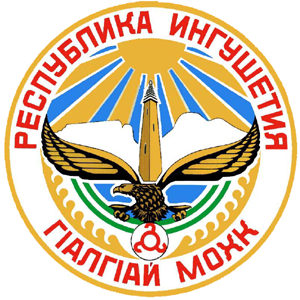 